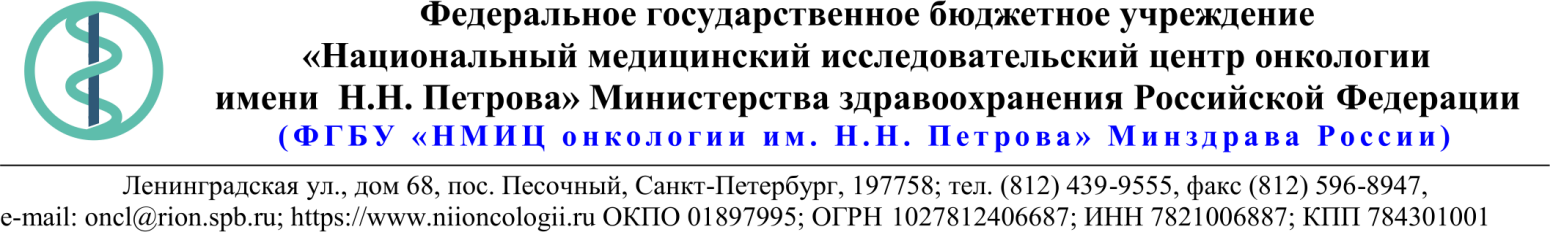 18.Описание объекта закупки20.05.2020 № 05-06/512Ссылка на данный номер обязательна!Запрос о предоставлении ценовой информациидля нужд ФГБУ «НМИЦ онкологии им. Н.Н. Петрова» Минздрава РоссииСтруктура цены (расходы, включенные в цену товара/работы/услуги) должна включать в себя:1)	стоимость товара/работы/услуги; 2)	стоимость упаковки товара;3)	стоимость транспортировки товара от склада поставщика до склада покупателя, включающая в себя все сопутствующие расходы, а также погрузочно-разгрузочные работы;4)	расходы поставщика на уплату таможенных сборов, налоговых и иных обязательных платежей, обязанность по внесению которых установлена российским законодательством;5)  все иные прямые и косвенные накладные расходы поставщика/подрядчика/исполнителя, связанные с поставкой товара/выполнением работ/оказанием услуг и необходимые для надлежащего выполнения обязательств.Сведения о товаре/работе/услуге: содержатся в Приложении.Просим всех заинтересованных лиц представить свои коммерческие предложения (далее - КП) о цене поставки товара/выполнения работы/оказания услуги с использованием прилагаемой формы описания  товара/работы/услуги и направлять их в форме электронного документа, подписанного квалифицированной электронной цифровой подписью (электронная цифровая подпись должна быть открепленной, в формате “sig”) по следующему адресу: 4399541@niioncologii.ru.Информируем, что направленные предложения не будут рассматриваться в качестве заявки на участие в закупке и не дают в дальнейшем каких-либо преимуществ для лиц, подавших указанные предложения.Настоящий запрос не является извещением о проведении закупки, офертой или публичной офертой и не влечет возникновения каких-либо обязательств заказчика.Из ответа на запрос должны однозначно определяться цена единицы товара/работы/услуги и общая цена контракта на условиях, указанных в запросе, срок действия предлагаемой цены.КП оформляется на официальном бланке (при наличии), должно содержать реквизиты организации (официальное наименование, ИНН, КПП - обязательно), и должно содержать ссылку на дату и номер запроса о предоставлении ценовой информации. КП должно содержать актуальные на момент запроса цены товара (работ, услуг), технические характеристики и прочие данные, в том числе условия поставки и оплаты, полностью соответствующие указанным в запросе о предоставлении ценовой информации;1.Наименование ЗаказчикаФГБУ "НМИЦ онкологии им. Н.Н. Петрова" Минздрава России2.Наименование объекта закупкиПоставка реактивов и питательных сред для лаборатории субклеточных технологий с группой онкоэндокринологии3.Коды ОКПД2 / КТРУУказаны в пункте 184.Место исполнения обязательств (адрес поставки, оказания услуг, выполнения работ)197758, Россия, г.Санкт- Петербург, пос. Песочный, ул. Ленинградская, дом 685.АвансированиеНе предусмотрено6.Срок окончания действия договора (контракта)31.08.20207.Установление сроков исполнения обязательств контрагентомУстановление сроков исполнения обязательств контрагентом7.1Срок начала исполнения обязательств контрагентом:С момента подписания контракта7.2Срок окончания исполнения обязательств контрагентомВ течение 15 (пятнадцати) календарных дней с момента заключения Контракта.7.3Периодичность выполнения работ, оказания услуг либо количество партий поставляемого товаров: (обязательства контрагента)1 (одна) партия8.ОплатаВ течение 30 (тридцати) календарных дней с момента подписания Покупателем универсального передаточного документа (УПД).9.Документы, которые должны быть представлены поставщиком (подрядчиком, исполнителем) вместе с товаром (результатом выполненной работы, оказанной услуги)Регистрационные удостоверения, сертификаты соответствия10.Специальное право, которое должно быть у участника закупки и (или) поставщика (подрядчика, исполнителя) (наличие лицензии, членство в саморегулируемой организации и т.п.)Нет11.Дополнительные требования к участникам закупки (при наличии таких требований) и обоснование этих требованийНет12.Срок действия гарантии качества товара (работы, услуги) после приемки ЗаказчикомОстаточный срок годности на момент поставки не менее 60 %13.Размер обеспечения гарантийных обязательств (до 10% НМЦК)Нет14.Предоставляемые участникам закупки преимущества в соответствии со статьями 28 и 29 Закона № 44-ФЗНет15.Запреты, ограничения допуска, условия допуска (преференции) иностранных товаровНет16.Страна происхождения (указывается участником в заявке, коммерческом предложении)Указаны в пункте 1817.Количество и единица измерения объекта закупкиУказаны в пункте 18№ п/пНаименование товара Требования к качеству, техническим и функциональным характеристикам товараКол-воЕд. изм.ОКПД2/КТРУСтрана происхожденияНДС%Цена за ед. с НДССуммаПенициллин - Стрептомицин для культур клетокПенициллин-Стрептомицин, для культур клеток, в виде сухого порошка, стерильный, 50000ЕД/фл пенициллина G и 50мг/фл стрептомицина, используется в клеточной биологии при работе с культурами клеток для предотвращения роста бактерий. Срок годности не менее 24 месяцев. В одной упаковке не менее 10 флаконов. В одном флаконе - не менее 50 мг.6упак20.59.52.194/нетПитательная среда 199Питательная среда 199, c L-глутамином представляет собой прозрачную жидкость красновато-оранжевого цвета без опалесценции и осадка, рН: от 7,1 до 7,5, буферная емкость (мл) - не менее 1,5, стерильная. Специфическая активность: для культур клеток типа L-41 или Нер-2, формирование монослоя на 3-4 сутки, индекс пролиферации после 5 пассажа не менее 2,0. Срок годности -  не менее 12  месяцев. Объём флакона - не менее 450 мл.2флак20.59.52.140/нетПитательная среда DMEMПитательная среда ДМЕМ, с L-глутамином, глюкоза 4.5 г/л, представляет собой прозрачную жидкость красновато-оранжевого цвета без опалесценции и осадка, рН: от 7,1 до 7,5, буферная ёмкость (мл)- не менее 7,0, стерильная, проверенная на способность обеспечивать определённую ростовую активность клеток и формирование ими монослоя. Питательная среда используется для выращивания культур клеток человека и животных. Срок годности -  не менее 12  месяцев. Объём флакона - не менее 450 мл.3флак20.59.52.140/нетПитательная среда RPMI-1640Питательная среда RPMI-1640, с L- глутамином, представляет собой прозрачную жидкость красновато-оранжевого цвета без опалесценции и осадка, рН: от 7,1 до 7,5, буферная емкость (мл) - не менее 4,5, стерильная, в состав среды входит сбалансированный набор аминокислот, витаминов, солей. Питательная среда используется для культивирования клеток. Срок годности -  не менее 12  месяцев. Объём флакона - не менее 450 мл.20флак20.59.52.140/нетПитательная среда Игла МЕМПитательная среда Игла МЕМ с L-глутамином, представляет собой прозрачную жидкость красновато-оранжевого цвета без опалесценции и осадка, рН: от 7,1 до 7,5, буферная емкость (мл) - не менее 4,2, стерильная, в состав среды входит сбалансированный набор аминокислот, витаминов, солей. Питательная среда используется для культивирования клеток. Срок годности -  не менее 12  месяцев. Объём флакона - не менее 450 мл.5флак20.59.52.140/нет